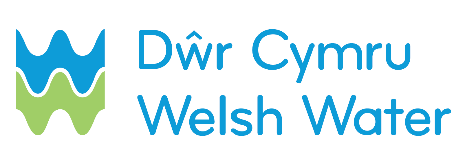 This form should be used by SLP and emailed to self.lay@dwrcymru.com to inform DCWW that they intend to make a routine (contestable) mains connections. It should be submitted 5 calendar days in advance of the date on which the self-laid mains are to be pressure tested and chlorinated.   Scheme name: __________________________________________________________________ Self-lay Provider name (SLP): ______________________________________________________ Contact name: __________________________________________________________________ Contact telephone number (preferably mobile):_________________________________________ Date sent to DCWW:    D    D   /  M   M   /   Y   Y   Y    Y Dwr Cymru Welsh Water Scheme Number  Site address: ___________________________________________________________________ _________________________________________ Postcode_____________________________Existing main:Size: ____________________________	Material: ______________________________New main:   	Size: ____________________________	Material: ______________________________			Proposed start date:    D   D   /  M   M   /  Y   Y   Y   Y     N.B.: Please enclose results